Name: ____________________________________________________________________________		Period: ________2.4 Special Cases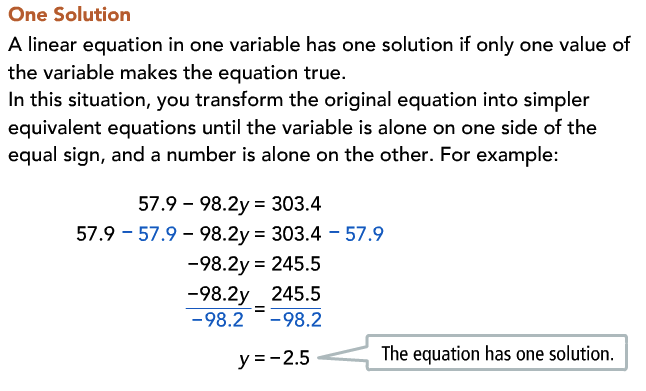 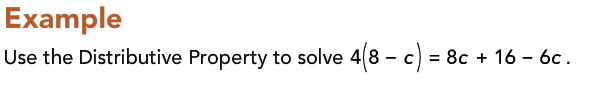 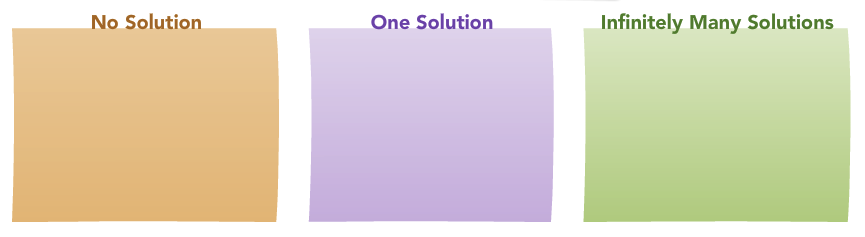 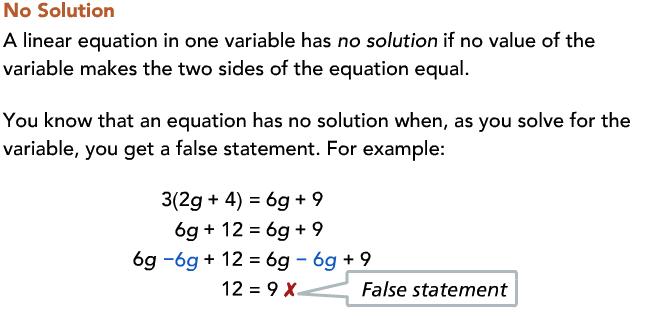 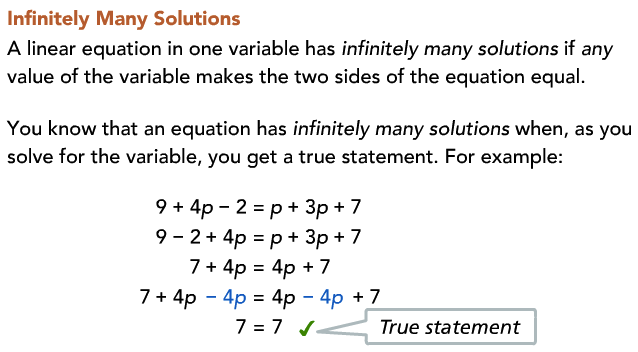 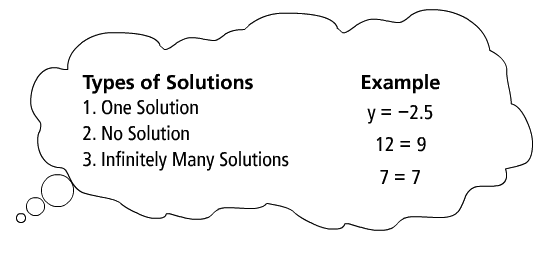 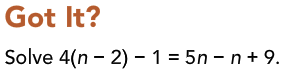 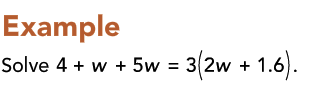 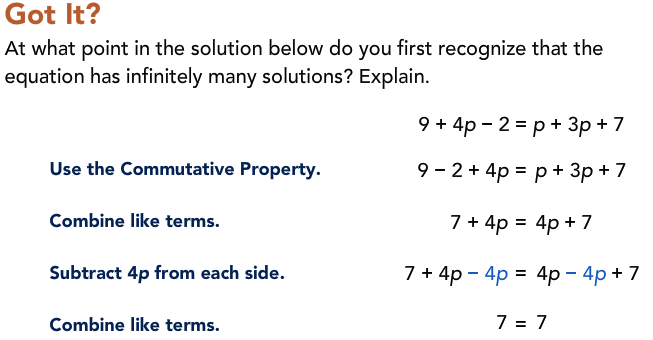 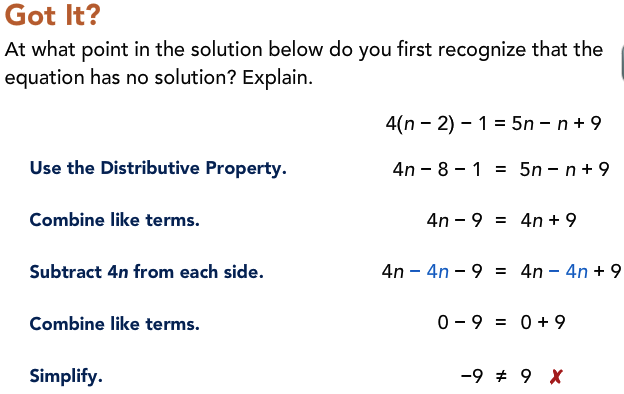 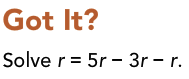 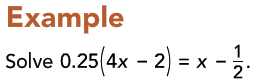 